Appendix A: 2016/17 LGA Leadership Board Membership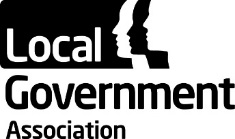 LGA Leadership Board21 July 2016CouncillorAuthorityConservative ( 6) Lord Porter of Spalding (Chairman)South Holland District CouncilCllr David Hodge (Vice Chairman)Surrey County CouncilCllr David Simmonds CBE (Deputy Chairman)Hillingdon London Borough CouncilCllr Philippa Roe (Deputy Chairman)Westminster City CouncilCllr Peter Fleming OBE (Deputy Chairman)Sevenoaks District CouncilCllr Sean Anstee (Deputy Chairman)Trafford Metropolitan Borough CouncilLabour ( 6) Cllr Nick Forbes (Senior Vice-Chair)Newcastle upon Tyne City CouncilCllr Sharon Taylor OBE (Deputy Chair)Stevenage Borough CouncilMayor Sir Steve Bullock (Deputy Chair)Lewisham London Borough CouncilCllr Anne Western CBE (Deputy Chair)Derbyshire County CouncilCllr Sue Murphy CBE (Deputy Chair)Manchester City CouncilCllr Peter Box CBE (Deputy Chair)Wakefield Metropolitan District CouncilIndependent ( 2) Cllr Marianne Overton MBE (Vice-Chair)Lincolnshire County CouncilCllr Peter Reeve (Deputy Chair)Cambridgeshire County CouncilLiberal Democrat ( 2) Cllr Gerald Vernon-Jackson CBE (Vice-Chair)Portsmouth City CouncilMayor Dorothy Thornhill MBE (Deputy Chair)Watford Borough Council